Victorian Training
Market ReportHalf Year 2016ContentsExecutive Summary	5Introduction	5Key Findings	5Data Notes	9Tables	11List of Tables	12Context	16The System in overview	17Qualification Level	22Age	23Location	24Participation rates	26Training Market Quality Assurance	27Impact of Quality Reviews on Training Activity	28Provider type	29Student Outcomes and Satisfaction	31Learners facing barriers to participation	33Learners facing barriers to participation – Indigenous students	34Learners facing barriers to participation – Unemployed students	36Learners facing barriers to participation – Students not in the labour force	38Learners facing barriers to participation – Students with a disabilty	40Learners facing barriers to participation – Early school leavers aged 15 to 19 years	42Learners facing barriers to participation – Adult learners (20 to 64 years) with low prior education	44Apprenticeships and Traineeships	46Apprenticeship Enrolments	47Occupations	49Appendix	51Maps of SA4 geographic areas in Victoria (Australian Bureau of Statistics)	51Allocation of provider reporting type to provider type	53Executive Summary IntroductionVocational education and training has a significant role to play in helping people move into employment, improve their employment, progress to further education, and for those who face barriers to participation, to build a bridge to employment and broader community engagement. This report draws predominantly on the data published by the National Centre for Vocational Education Research (NCVER).  Training activity in the first six months of 2016 is compared with the same period in 2015 to provide a picture of changes and trends over time. By using NCVER data, rather than relying on the Victorian training administrative data alone, which has been the practice of the past, differences in trends between Victoria, other jurisdictions and Australia overall are able to be presented. This provides a richer, relative picture of the performance of the Victorian training system. Drawing on NCVER data also helps to reduce duplication of effort and the potential for confusion which arises when training reports are published by both NCVER and Victoria which vary slightly because of differences in the application of statistical rules. NCVER has only been publishing quarterly training data since 2015, therefore only two years of data is available to be reported for the period January to June 2016. Generally, unless specifically mentioned all references to 2016 and 2015 relate to the half year, i.e. the first six months of the year.Overall, government subsidised vocational education and training (VET) activity in Victoria in the first six months of 2016 declined compared to the same period in 2015, continuing a decline that has been occurring since 2013.The decline in students and enrolments in Victoria in the first six months of 2016 compared to 2015 can be attributed to both Victorian Government and Commonwealth Government policy changes. The policy changes introduced in Victoria in 2013 and 2014 included tightening eligibility for subsidised training and reductions in subsidy levels.  Commonwealth Government training policy resulted in the shift of students to VET-FEE-HELP training and demand driven places in higher education attracting students who previously would have been expected to enrol in vocational education and training.  The other significant policy shift in Victoria was the Government’s response to widespread training quality problems.  In 2015, the Government acted to restore certainty and stability to Victoria’s vocational education and training system through the Quality Assurance Review and the associated Quality Blitz. This has had the effect of removing poor quality training from the Victorian training system which in turn has reduced overall student numbers.More recently the Government announced Skills First, which will reform training to help grow the Victorian economy and ensure our workforce leads the nation and takes its place in the Education State. Skills First is a new approach to training, which will be implemented from January 2017, setting a high benchmark for training quality, and supporting the courses that are most likely to lead to employment. The key findings below generally relate to government subsidised training activity, unless otherwise noted.  Key FindingsTraining has a key role in assisting Victoria to have a skilled workforce to support the growing Victorian economy. The majority (70 per cent) of Victorians aged 15 to 64 either have at least a Certificate III qualification or are currently in education or training. Progressively a Certificate III is considered the baseline qualification for a modern workforce. In contrast, nearly 1.2 million Victorians are not currently in education or training and don’t have at least a Certificate III. About two out of three of these Victorians are currently employed, some in industries undergoing significant change. In this context training is critical to assist these Victorians with upgrading of their skills to underpin their ongoing employment.As well as assisting these Victorians with new or updated skills, training can provide the base level literacy and numeracy skills needed to function in a modern economy and community. Estimates from the Australian Bureau of Statistics is that there are nearly 650,000 adults with low literacy skills and 970,000 with low numeracy skills, which could be limiting their engagement in the workforce and the community more broadly.Fewer Victorian students were in government subsidised training in the first six months of 2016 than in 2015In the first six months of 2016, there were 243,000 students enrolled in government funded training, representing a 13.6 per cent decline on 2015 for the same period, driven by a large decline in delivery by private providers.New South Wales now has the highest numbers of students in training in the nation. However, this is attributable to the very large increase in New South Wales of students undertaking short courses.  For full qualification courses (AQF), Victoria had the highest number of students in training in 2016, compared to other states and territories.Victoria, South Australia Western Australia, Tasmania and the Australian Capital Territory all experienced declines in the number of students in training. Other jurisdictions showed increases. Student satisfaction and outcomes tended to improveGenerally, student outcomes and levels of satisfaction with training are high. Seventy-five per cent of students who left training in 2015 (and who were surveyed in 2016) were satisfied with the training provided by their RTO and this result had increased on the previous year. In addition, 67.2 per cent of students achieved their main reason for training and this had also increased on the previous year’s result.  TAFE enrolments have stabilised TAFE and university VET provision declined by just 3.0 per cent in the first six months of 2016 compared to the same period in 2015. Delivery by Private training providers declined by about a quarter (26.3 per cent) between the first six months of 2016 and 2015, accounting for most of the decline in delivery that occurred in Victoria. This has led to the market share of enrolments in Victoria held by TAFEs and universities increasing 5.7 percentage points to 42.0 per cent in 2016.Declining numbers of vulnerable learners in training driven by declines at private providersThere was a marginal decline in the number of Indigenous students in training in Victoria, down by 2.4 per cent. While the overall result for Indigenous students was down, amongst TAFEs there was a 22.8 per cent increase in enrolments of Indigenous students. The number of unemployed students in Victorian training declined by 21.0 per cent in the first six months of 2016 compared to 2015. The majority of this decline for Victoria was in private provider numbers. Unemployed students at private providers in Victoria declined by almost a third (31.4 per cent) in the first six months of 2016 compared to 2015.There were also declines amongst Young people without at least Year 12 or Certificate II and Adults with low prior education in Victoria in the first six months of 2016 compared to 2015. The number of enrolments by Adults with low prior education declined by almost a third (30.5 per cent) amongst Private providers between the first six months of 2016 and 2015. Enrolments by Adults with low prior education in TAFEs for Victoria increased by 0.8 per cent.Declines in training participation have occurred in both metropolitan Melbourne and regional areasTraining activity by students living in Metropolitan Melbourne declined by 14.3 per cent between the first six months of 2016 compared to the 2015 period. While in regional Victoria student numbers declined by 12.7 per cent.Traineeships continue their large declineFor the first six months of 2016 Apprenticeship and Traineeship enrolments declined by 9 per cent compared to the same time in 2015. The bulk of the decline in Victoria came from a decline in Traineeship enrolments, which declined by 20 per cent between the first six months of 2016 and 2015. In contrast, Apprenticeship enrolments declined by only 2 per cent over the same period. Apprenticeships related to construction trades increased by 4.8 per cent in the first six months of 2016 compared to the same period in 2015.Audit and QualityA range of actions have been taken to address critical quality concerns, including the Quality Blitz to remove low-quality providers from the government subsidised VET system, prioritising quality providers in awarding contracts, strengthening funding contract terms, expanding the audit and monitoring program, and strengthening student choice and information.Since the $9 million quality blitz commenced in July 2015, sixty-two Registered Training Organisations have been investigated. At the end of November 2016, as investigative activities conclude, significant enforcement action has been taken, including the termination of 20 RTO VET Funding Contracts with $43million identified for recovery.The focus on quality is ensuring that training providers in the government subsidised system will be of high quality. It is clear that some of the historical high levels of activity were being delivered by training providers who are no longer in the system.Data NotesThis report was substantially based on data from the National Centre for Vocational Education Research (NCVER), using their online data portal VOCSTATS. VOCSTATS allows users to construct their own tables via an interactive web interface, using databases containing data from various NCVER collections. Tables can then be printed or exported in a variety of formats.VOCSTATS is specifically targeted at those users who have a requirement for highly tailored outputs, have a good understanding of the intricacies and limitations of the NCVER collections, and are willing to design and generate their statistical outputs directly. To protect students' confidentiality in VOCSTATS, the Government-funded students and courses databases have had a proprietary algorithm called Perturbation applied to the data. The perturbation module automatically makes adjustments to cell values in tables, showing a slightly different value in those cells to prevent anyone from accurately identifying an individual. Importantly, it is not simply randomly rounding the values; it is a complex calculation that is specifically designed not to reduce the usefulness of the data by disrupting overall trends, or introducing bias. Cell values are perturbed in a repeatable and consistent way and remain within the perturbation limits themselves. Due to this data reported in tables has been rounded to the 100’s.It is important to note that NCVER data products use national standards, therefore, in some cases these definitions will be different to those used locally in Victoria and which will have been reported in previous Training Market Reports. Some of the terms for training used locally are local constructs derived from a number of characteristics related to the training and which cannot be easily duplicated with national data.ScopeThe scope of the data and tables used in this report that references Victoria is Victoria as the funder of the training activity, i.e. data that was submitted by the Department of Education and Training to NCVER. This data would include a small number of interstate and off shore students engaged in government funded training. Half year data should be considered preliminary, in some limited cases some training providers may experience difficulty in submitting some of their data, but ensure that the end of year collection does contain all their data. Differences to local dataThe data reported by the NCVER is on the basis of data collected by jurisdictions (such as through the Victorian Department of Education and Training) and submitted to NCVER. Due to some additional data cleaning and coding processes undertaken by the NCVER there can be marginal differences in what is reported by both parties. The results from internal Department data for the first six months of 2016 was only 0.5 per cent larger than the result reported by the NCVER. For the Government Students and Courses data release the NCVER includes information on the enrolments (i.e. courses) that students undertaking an Apprenticeship were undertaking. From this information on the number of Apprenticeship/Traineeship enrolments was derived. While the NCVER reports on Apprenticeship, due to the lack of a consistent national agreement on what constitutes an Apprenticeship compared to a Traineeship, the NCVER Apprenticeship data includes both Apprenticeships and Traineeships aggregated. In this report there has been an attempt to breakdown this data by the Victorian definition of what courses constitute Apprenticeships versus Traineeships. The remainder has been categorised as Traineeships. Further InformationThe NCVER publishes technical references on the Government-funded students and courses data used in this report, the reader is encouraged to review this material for additional information at https://www.ncver.edu.au/data/data/vocstats/vocstats. The official source for tables extracted from VOCSTATS is Source: VOCSTATS http://www.ncver.edu.au/resources/vocstats.html. Data used in this report was extracted over October to November 2016. It should be noted that the data were originally collected by registered training organisations and state training authorities around Australia. The NCVER is not responsible for the correct extraction, analysis or interpretation of the data presented herein in this report.TablesThe following pages contains the various tables and figures referred in this report.The data reported below only covers government funded training activity. Previously (2015 and prior) government funded included fee-for-service training activity by government training providers (e.g. TAFEs), this was changed for reporting from 2016 onwards and includes historical data. All state and territory breakdowns relate to the jurisdiction that funded the training activity and submitted the data, e.g. in Victoria’s case this Department.In their Students and Courses data the NCVER has three levels of data that they report:Students – Individuals who were enrolled in a subject or program (course). Where a student is undertaking multiple programs (courses) the NCVER reports the highest-level program for any student level statistics. Program enrolments – A qualification, course or skill set.Subjects – module, unit of competency or subject (no subject based information is reported herein).List of TablesTable 1 Victorian 15 to 64 year olds by current education level and training activity 2015 (ABS)	16Table 2 Victorian 15 to 64 year olds without at least a Certificate III or higher and not currently in education or training by labour force status 2015 (ABS)	16Table 3 Number of students in training, states and territories, January to June 2015 to 2016 (NCVER National VET Provider Collection)	17Table 4 Share of students in training, states and territories, January to June 2015 to 2016 (NCVER National VET Provider Collection)	17Table 5 Number of students in training, states and territories, where the highest enrolment was under the Australian Qualification Framework (AQF), January to June 2015 to 2016 (NCVER National VET Provider Collection)	17Table 6 Share of students in training, states and territories, where highest enrolment is AQF, January to June 2015 to 2016 (NCVER National VET Provider Collection)	18Table 7 Number of students in training, states and territories, where the highest enrolment was non-AQF, January to June 2015 to 2016 (NCVER National VET Provider Collection)	18Table 8 Government-funded students by training provider type and state or territory, January–June 2016 (Table 7 from NCVER Report*)	18Table 9 Number of program enrolments in training, January to June 2015 to 2016, states and territories (NCVER National VET Provider Collection)	19Table 10 Number of AQF program enrolments in training, states and territories, January to June 2015 to 2016 (NCVER National VET Provider Collection)	19Table 11 Number of non-AQF program enrolments in training, states and territories, January to June 2015 to 2016 (NCVER National VET Provider Collection)	19Table 12 Number of program enrolments by accreditation type, Victoria, January to June 2015 to 2016 (NCVER National VET Provider Collection)	20Table 13 Number of program enrolments by accreditation type, Australia, January to June 2015 to 2016 (NCVER National VET Provider Collection)	20Table 14 Number of Training Package program enrolments in training, January to June 2015 to 2016, states and territories, January to June 2015 to 2016 (NCVER National VET Provider Collection)	20Table 15 Number of National and Locally Accredited program enrolments in training, states and territories, January to June 2015 to 2016 (NCVER National VET Provider Collection)	21Table 16 Number of National and Locally Accredited skill sets program enrolments in training, states and territories, January to June 2015 to 2016 (NCVER National VET Provider Collection)	21Table 17 Number of program enrolments in training by Qualification level, Victoria, January to June 2015 to 2016 (NCVER National VET Provider Collection)	22Table 18 Number of program enrolments in training by Qualification level, Australia, January to June 2015 to 2016 (NCVER National VET Provider Collection)	22Table 19 Number of students in training by age, Victoria, January to June 2015 to 2016 (NCVER National VET Provider Collection)	23Table 20 Number of students in training by age, Australia, January to June 2015 to 2016 (NCVER National VET Provider Collection)	23Table 21 Number of program enrolments in training by age, Victoria, January to June 2015 to 2016 (NCVER National VET Provider Collection)	23Table 22 Number of program enrolments in training by age, Australia, January to June 2015 to 2016 (NCVER National VET Provider Collection)	23Table 23 Number of students in training by location (metropolitan/regional)*, Victoria, January to June 2015 to 2016 (NCVER National VET Provider Collection)	24Table 24 Number of students in training by location (metropolitan/regional)*, Australia, January to June 2015 to 2016 (NCVER National VET Provider Collection)	24Table 25 Number of students in training by location (SA4)*, Victoria, January to June 2015 to 2016 (NCVER National VET Provider Collection)	25Table 26 Participation rate of 15 to 64 year old students in training, states and territories, January to June 2015 to 2016 (NCVER National VET Provider Collection)	26Table 27 Participation rate of 15 to 64 year old students in AQF training, states and territories, January to June 2015 to 2016 (NCVER National VET Provider Collection)	26Table 28 Number of government subsidised accredited enrolments by whether the training provider had a funding contract as at 30 June 2016* (DET)	28Table 29 Number of program enrolments by provider type*, Victoria, January to June 2015 to 2016 (NCVER National VET Provider Collection)	29Table 30 Number of program enrolments by provider type*, Australia, January to June 2015 to 2016 (NCVER National VET Provider Collection)	29Table 31 Market share of program enrolments by provider type*, Victoria, January to June 2015 to 2016 (NCVER)	29Table 32 Market share of program enrolments by provider type*, Australia, January to June 2015 to 2016 (NCVER National VET Provider Collection)	30Table 33 Level of student satisfaction and outcomes for students, Victoria, (DET)	31Table 34 Level of student satisfaction and outcomes for completing students, Victoria, (DET)	31Table 35 Level of student satisfaction and outcomes for non-completing students who left training, Victoria, (DET)	32Table 36 Number of vulnerable students* in training, Victoria, January to June 2015 to 2016 (NCVER National VET Provider Collection)	33Table 37 Number of vulnerable students* in training, Australia, January to June 2015 to 2016 (NCVER National VET Provider Collection)	33Table 38 Number of program enrolments by Indigenous students by provider type*, Victoria, January to June 2015 to 2016 (NCVER National VET Provider Collection)	34Table 39 Number of program enrolments by Indigenous students by provider type*, Australia, January to June 2015 to 2016 (NCVER National VET Provider Collection)	34Table 40 Number of program enrolments by Indigenous students by qualification level, Victoria, January to June 2015 to 2016 (NCVER National VET Provider Collection)	34Table 41 Number of program enrolments by Indigenous students by qualification level, Australia, January to June 2015 to 2016 (NCVER National VET Provider Collection)	35Table 42 Number of program enrolments by unemployed students by provider type*, Victoria, January to June 2015 to 2016 (NCVER National VET Provider Collection)	36Table 43 Number of program enrolments by unemployed students by provider type*, Australia, January to June 2015 to 2016 (NCVER National VET Provider Collection)	36Table 44 Number of program enrolments by unemployed students by qualification level, Victoria, January to June 2015 to 2016 (NCVER National VET Provider Collection)	36Table 45 Number of program enrolments by unemployed students by qualification level, Australia, January to June 2015 to 2016 (NCVER National VET Provider Collection)	37Table 46 Number of program enrolments by students not in the labour force by provider type*, Victoria, January to June 2015 to 2016 (NCVER National VET Provider Collection)	38Table 47 Number of program enrolments by students not in the labour force by provider type*, Australia, January to June 2015 to 2016 (NCVER National VET Provider Collection)	38Table 48 Number of program enrolments by students not in the labour force by qualification level, Victoria, January to June 2015 to 2016 (NCVER National VET Provider Collection)	38Table 49 Number of program enrolments by students not in the labour force by qualification level, Australia, January to June 2015 to 2016 (NCVER National VET Provider Collection)	39Table 50 Number of program enrolments by students with a disability by provider type*, Victoria, January to June 2015 to 2016 (NCVER National VET Provider Collection)	40Table 51 Number of program enrolments by students with a disability by provider type*, Australia, January to June 2015 to 2016 (NCVER National VET Provider Collection)	40Table 52 Number of program enrolments by students with a disability by qualification level, Victoria, January to June 2015 to 2016 (NCVER National VET Provider Collection)	40Table 53 Number of program enrolments by students with a disability by qualification level, Australia, January to June 2015 to 2016 (NCVER National VET Provider Collection)	41Table 54 Number of program enrolments by students not at school without at least Year 12 or Certificate II by provider type*, Victoria, January to June 2015 to 2016 (NCVER National VET Provider Collection)	42Table 55 Number of program enrolments by students not at school without at least Year 12 or Certificate II by provider type*, Australia, January to June 2015 to 2016 (NCVER National VET Provider Collection)	42Table 56 Number of program enrolments by young people (15-19 years) not at school who don’t have at least a Year 12 or equivalent (Certificate II) by qualification level, Victoria, January to June 2015 to 2016 (NCVER National VET Provider Collection)	42Table 57 Number of program enrolments by young people (15-19 years) not at school who don’t have at least a Year 12 or equivalent (Certificate II) by qualification level, Australia, January to June 2015 to 2016 (NCVER National VET Provider Collection)	43Table 58 Number of program enrolments by students low prior education (i.e. below Certificate III) by provider type*, Victoria, January to June 2015 to 2016 (NCVER National VET Provider Collection)	44Table 59 Number of program enrolments by students low prior education (i.e. below Certificate III) by provider type*, Australia, January to June 2015 to 2016 (NCVER National VET Provider Collection)	44Table 60 Number of program enrolments by adults (20 to 64 years) with low prior education (below Certificate III) by qualification level, Victoria, January to June 2015 to 2016 (NCVER National VET Provider Collection)	44Table 61 Number of program enrolments by adults (20 to 64 years) with low prior education (below Certificate III) by qualification level, Australia, January to June 2015 to 2016 (NCVER National VET Provider Collection)	45Table 62 Number of program enrolments by students undertaking an Apprenticeship/Traineeship, Victoria, January to June 2015 to 2016 (NCVER National VET Provider Collection)	46Table 63 Number of program enrolments by students undertaking an Apprenticeship/Traineeship, Australia, January to June 2015 to 2016 (NCVER National VET Provider Collection)	46Table 64 Number of Apprentice and Trainee program enrolments by students undertaking an Apprenticeship/Traineeship*, Australia, January to June 2015 to 2016 (NCVER National VET Provider Collection)	46Table 65 Number of Apprentice and Trainee program enrolments by students undertaking an Apprenticeship/Traineeship*, Australia, January to June 2015 to 2016 (NCVER National VET Provider Collection)	46Table 66 Number of Apprentice program enrolments by provider type*, Victoria, January to June 2015 to 2016 (NCVER National VET Provider Collection)	47Table 67 Number of Apprentice program enrolments by provider type*, Australia, January to June 2015 to 2016 (NCVER National VET Provider Collection)	47Table 68 Number of Apprentice program enrolments by whether new commencement or continuing, Victoria, January to June 2015 to 2016 (NCVER National VET Provider Collection)	47Table 69 Number of Apprentice program enrolments by whether new commencement or continuing, Australia, January to June 2015 to 2016 (NCVER National VET Provider Collection)	47Table 70 Number of Apprentice* program enrolments by Occupation related to training, Victoria, January to June 2015 to 2016 (NCVER National VET Provider Collection)	48Table 71 Number of Apprentice program enrolments by Occupation related to training, Australia, January to June 2015 to 2016 (NCVER National VET Provider Collection)	48Table 72 Top 25* program enrolments by occupation related to course (ANZSCO 2 digit level), January to June 2015 to 2016 Victoria (NCVER National VET Provider Collection)	49Table 73 Top 25* program enrolments by occupation related to course (ANZSCO 2 digit level), January to June 2015 to 2016 Australia (NCVER National VET Provider Collection)	50ContextTable 1 Victorian 15 to 64 year olds by current education level and training activity 2015 (ABS)Source: ABS Survey of Education and Work (customised table – Tablebuilder), sum of all cells includes population 15 to 64 yearsTable 2 Victorian 15 to 64 year olds without at least a Certificate III or higher and not currently in education or training by labour force status 2015 (ABS)Source: ABS Survey of Education and Work (customised table – Tablebuilder)* Estimates rounded so that the total is slightly larger than sum of the individual rowsThe System in overviewTable 3 Number of students in training, states and territories, January to June 2015 to 2016 (NCVER National VET Provider Collection)Table 4 Share of students in training, states and territories, January to June 2015 to 2016 (NCVER National VET Provider Collection)
Table 5 Number of students in training, states and territories, where the highest enrolment was under the Australian Qualification Framework (AQF), January to June 2015 to 2016 (NCVER National VET Provider Collection)Table 6 Share of students in training, states and territories, where highest enrolment is AQF, January to June 2015 to 2016 (NCVER National VET Provider Collection)Table 7 Number of students in training, states and territories, where the highest enrolment was non-AQF, January to June 2015 to 2016 (NCVER National VET Provider Collection)Table 8 Government-funded students by training provider type and state or territory, January–June 2016 (Table 7 from NCVER Report*)* The categorisation of training provider in the above table is different to that used in the rest of this report. This table was sourced from Table 7 from Government-funded students and courses, January to June 2016 (NCVER)Table 9 Number of program enrolments in training, January to June 2015 to 2016, states and territories (NCVER National VET Provider Collection)Table 10 Number of AQF program enrolments in training, states and territories, January to June 2015 to 2016 (NCVER National VET Provider Collection)Table 11 Number of non-AQF program enrolments in training, states and territories, January to June 2015 to 2016 (NCVER National VET Provider Collection)Table 12 Number of program enrolments by accreditation type, Victoria, January to June 2015 to 2016 (NCVER National VET Provider Collection)Table 13 Number of program enrolments by accreditation type, Australia, January to June 2015 to 2016 (NCVER National VET Provider Collection)Table 14 Number of Training Package program enrolments in training, January to June 2015 to 2016, states and territories, January to June 2015 to 2016 (NCVER National VET Provider Collection)Table 15 Number of National and Locally Accredited program enrolments in training, states and territories, January to June 2015 to 2016 (NCVER National VET Provider Collection)Table 16 Number of National and Locally Accredited skill sets program enrolments in training, states and territories, January to June 2015 to 2016 (NCVER National VET Provider Collection)Qualification LevelTable 17 Number of program enrolments in training by Qualification level, Victoria, January to June 2015 to 2016 (NCVER National VET Provider Collection)Table 18 Number of program enrolments in training by Qualification level, Australia, January to June 2015 to 2016 (NCVER National VET Provider Collection)AGETable 19 Number of students in training by age, Victoria, January to June 2015 to 2016 (NCVER National VET Provider Collection)* Includes 65+, less than or equal to 14 and Not knownTable 20 Number of students in training by age, Australia, January to June 2015 to 2016 (NCVER National VET Provider Collection)* Includes 65+, less than or equal to 14 and Not knownTable 21 Number of program enrolments in training by age, Victoria, January to June 2015 to 2016 (NCVER National VET Provider Collection)* Includes 65+, less than or equal to 14 and Not knownTable 22 Number of program enrolments in training by age, Australia, January to June 2015 to 2016 (NCVER National VET Provider Collection)* Includes 65+, less than or equal to 14 and Not knownLocationTable 23 Number of students in training by location (metropolitan/regional)*, Victoria, January to June 2015 to 2016 (NCVER National VET Provider Collection)* based on remoteness category of location of studentTable 24 Number of students in training by location (metropolitan/regional)*, Australia, January to June 2015 to 2016 (NCVER National VET Provider Collection)* based on remoteness category of location of studentTable 25 Number of students in training by location (SA4)*, Victoria, January to June 2015 to 2016 (NCVER National VET Provider Collection)* Australian Bureau of Statistics (ABS) Statistical Area 4 (SA4) see 1270.0.55.001 - Australian Statistical Geography Standard, map included in Appendix A. 
** includes Australian territories, Outside of Australia and UnknownParticipation ratesTable 26 Participation rate of 15 to 64 year old students in training, states and territories, January to June 2015 to 2016 (NCVER National VET Provider Collection)* ABS 3101.0 Australian Demographic Statistics, Estimated Resident Population for 2015 used for both years as the 2016 ERP by single age was not available at time of report productionTable 27 Participation rate of 15 to 64 year old students in AQF training, states and territories, January to June 2015 to 2016 (NCVER National VET Provider Collection)* ABS 3101.0 Australian Demographic Statistics, Estimated Resident Population for 2015 used for both years as the 2016 ERP by single age was not available at time of report productionTraining Market Quality AssuranceThe Review of Quality Assurance in Victoria’s VET System, commissioned in February 2015 and responded to in June 2015, informed a strategy for improving training quality that began immediately and continues. A range of actions has been taken to address critical quality concerns; including an immediate ‘blitz’ to remove low-quality providers from the Government subsidised VET system, prioritising quality providers in awarding contracts, strengthening funding contract terms, expanding the audit and monitoring program, and strengthening student choice and information.Since the Quality Blitz commenced in July 2015, 62 Registered Training Providers (RTOs) have been investigated; with the VET Funding Contracts of 20 poor quality training providers terminated and $43million identified for recovery, under the auspices of the quality blitz.The blitz has been important in calling out and addressing individual bad practice, and action taken by the Department has had a deterrent effect across the training sector.More broadly, the blitz has reinforced the need for Government to play a stronger role in setting parameters and conditions for the Victorian training system. This has been reflected in, for example, stricter contractual arrangements around subcontracting, marketing, ethical behaviour, justifying course duration and a greater clarity around expectation of quality delivery.The lessons from the blitz are also apparent in the Skills First reforms, including the more rigorous analysis of providers as part of the 2017 provider selection process. Only Registered Training Providers that can demonstrate a high level of quality training, as indicated by student and employer satisfaction surveys as well as reviews and audits, will be contracted in 2017.Provider Quality AssuranceThe Department conducts an annual audit program consisting of a planned schedule of reviews and audits, as well as a facility for responsive and thematic activities concurrent to those planned. The table below outlines activity completed during the 2015 and 2016 calendar years, demonstrating the expansion of the monitoring program and increased emphasis on assuring quality training provision.Impact of Quality Reviews on Training ActivityThe focus on quality is ensuring that training providers in the government subsidised system will be of high quality. The impact on historical activity from training providers no longer in the government subsidised system is shown in the chart below. It is clear that some of the historical high levels of activity were being delivered by training providers who are no longer in the system.Figure 1 Number of government subsidised accredited enrolments by whether the training provider had a funding contract as at 30 June 2016* (DET)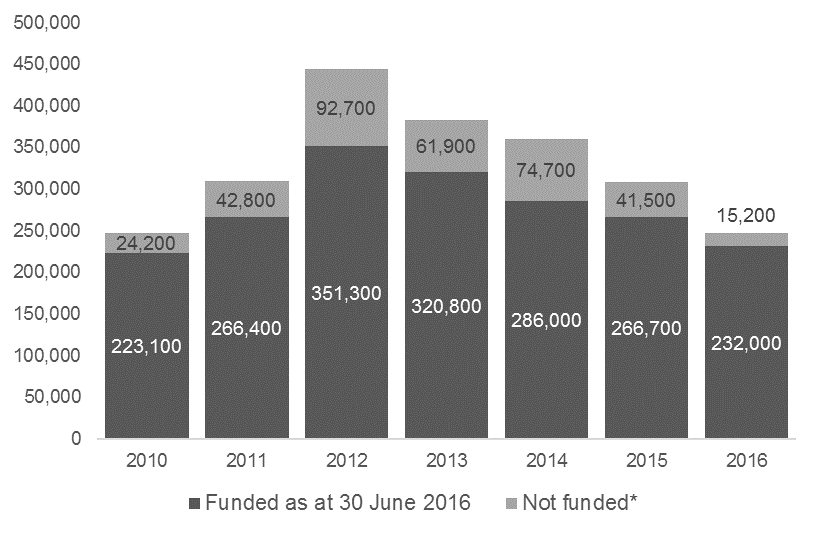 * Training providers that did not have a funding contract as at 30 June 2016 may have withdrawn from government subsidised accredited training, had their contract cancelled or not renewed or were no longer in operationTable 28 Number of government subsidised accredited enrolments by whether the training provider had a funding contract as at 30 June 2016* (DET)* Training providers that did not have a funding contract as at 30 June 2016 may have withdrawn from government subsidised accredited training, had their contract cancelled or not renewed or were no longer in operationProvider typeTable 29 Number of program enrolments by provider type*, Victoria, January to June 2015 to 2016 (NCVER National VET Provider Collection)* Provider type based on NCVER reporting type (see Appendix for definition)
** TAFE includes TAFE and University, University covering the government funded VET delivery that occurred through the University, in Victoria’s case this includes the four dual sector Universities.Table 30 Number of program enrolments by provider type*, Australia, January to June 2015 to 2016 (NCVER National VET Provider Collection)* Provider type based on NCVER reporting type (see Appendix for definition)
** TAFE includes TAFE and University, University covering the government funded VET delivery that occurred through the University, in Victoria’s case this includes the four dual sector Universities.Table 31 Market share of program enrolments by provider type*, Victoria, January to June 2015 to 2016 (NCVER)* Provider type based on NCVER reporting type (see Appendix for definition)
** TAFE includes TAFE and University, University covering the government funded VET delivery that occurred through the University, in Victoria’s case this includes the four dual sector Universities.Table 32 Market share of program enrolments by provider type*, Australia, January to June 2015 to 2016 (NCVER National VET Provider Collection)* Provider type based on NCVER reporting type (see Appendix for definition)
** TAFE includes TAFE and University, University covering the government funded VET delivery that occurred through the University, in Victoria’s case this includes the four dual sector Universities.Student Outcomes and SatisfactionTable 33 Level of student satisfaction and outcomes for students, Victoria, (DET)Table 34 Level of student satisfaction and outcomes for completing students, Victoria, (DET)Table 35 Level of student satisfaction and outcomes for non-completing students who left training, Victoria, (DET)Learners facing barriers to participationTable 36 Number of vulnerable students* in training, Victoria, January to June 2015 to 2016 (NCVER National VET Provider Collection)* the categories of the above students are not mutually exclusive, i.e. an unemployed student could also be an adult with low prior education. Therefore, the above figures cannot be added within a yearTable 37 Number of vulnerable students* in training, Australia, January to June 2015 to 2016 (NCVER National VET Provider Collection)* the categories of the above students are not mutually exclusive, i.e. an unemployed student could also be an adult with low prior education. Therefore, the above figures cannot be added within a yearLearners facing barriers to participation – Indigenous studentsTable 38 Number of program enrolments by Indigenous students by provider type*, Victoria, January to June 2015 to 2016 (NCVER National VET Provider Collection)* Provider type based on NCVER reporting type (see Appendix for definition)
** TAFE includes TAFE and University, University covering the government funded VET delivery that occurred through the University, in Victoria’s case this includes the four dual sector Universities.Table 39 Number of program enrolments by Indigenous students by provider type*, Australia, January to June 2015 to 2016 (NCVER National VET Provider Collection)* Provider type based on NCVER reporting type (see Appendix for definition)
** TAFE includes TAFE and University, University covering the government funded VET delivery that occurred through the University, in Victoria’s case this includes the four dual sector Universities.Table 40 Number of program enrolments by Indigenous students by qualification level, Victoria, January to June 2015 to 2016 (NCVER National VET Provider Collection)* Due to rounding these totals appear to be the same, the first was just under 5,000 and the second just over 5,000, but due to rounding they are both presented as 5,000.Table 41 Number of program enrolments by Indigenous students by qualification level, Australia, January to June 2015 to 2016 (NCVER National VET Provider Collection)Learners facing barriers to participation – unemployed studentsTable 42 Number of program enrolments by unemployed students by provider type*, Victoria, January to June 2015 to 2016 (NCVER National VET Provider Collection)* Provider type based on NCVER reporting type (see Appendix for definition)
** TAFE includes TAFE and University, University covering the government funded VET delivery that occurred through the University, in Victoria’s case this includes the four dual sector Universities.Table 43 Number of program enrolments by unemployed students by provider type*, Australia, January to June 2015 to 2016 (NCVER National VET Provider Collection)* Provider type based on NCVER reporting type (see Appendix for definition)
** TAFE includes TAFE and University, University covering the government funded VET delivery that occurred through the University, in Victoria’s case this includes the four dual sector Universities.Table 44 Number of program enrolments by unemployed students by qualification level, Victoria, January to June 2015 to 2016 (NCVER National VET Provider Collection)Table 45 Number of program enrolments by unemployed students by qualification level, Australia, January to June 2015 to 2016 (NCVER National VET Provider Collection)Learners facing barriers to participation – students not in the labour forceTable 46 Number of program enrolments by students not in the labour force by provider type*, Victoria, January to June 2015 to 2016 (NCVER National VET Provider Collection)* Provider type based on NCVER reporting type (see Appendix for definition)
** TAFE includes TAFE and University, University covering the government funded VET delivery that occurred through the University, in Victoria’s case this includes the four dual sector Universities.Table 47 Number of program enrolments by students not in the labour force by provider type*, Australia, January to June 2015 to 2016 (NCVER National VET Provider Collection)* Provider type based on NCVER reporting type (see Appendix for definition)
** TAFE includes TAFE and University, University covering the government funded VET delivery that occurred through the University, in Victoria’s case this includes the four dual sector Universities.Table 48 Number of program enrolments by students not in the labour force by qualification level, Victoria, January to June 2015 to 2016 (NCVER National VET Provider Collection)Table 49 Number of program enrolments by students not in the labour force by qualification level, Australia, January to June 2015 to 2016 (NCVER National VET Provider Collection)Learners facing barriers to participation –  students with a disabiltyTable 50 Number of program enrolments by students with a disability by provider type*, Victoria, January to June 2015 to 2016 (NCVER National VET Provider Collection)* Provider type based on NCVER reporting type (see Appendix for definition)
** TAFE includes TAFE and University, University covering the government funded VET delivery that occurred through the University, in Victoria’s case this includes the four dual sector Universities.Table 51 Number of program enrolments by students with a disability by provider type*, Australia, January to June 2015 to 2016 (NCVER National VET Provider Collection)* Provider type based on NCVER reporting type (see Appendix for definition)
** TAFE includes TAFE and University, University covering the government funded VET delivery that occurred through the University, in Victoria’s case this includes the four dual sector Universities.Table 52 Number of program enrolments by students with a disability by qualification level, Victoria, January to June 2015 to 2016 (NCVER National VET Provider Collection)Table 53 Number of program enrolments by students with a disability by qualification level, Australia, January to June 2015 to 2016 (NCVER National VET Provider Collection)Learners facing barriers to participation –  early school leavers aged 15 to 19 yearsTable 54 Number of program enrolments by students not at school without at least Year 12 or Certificate II by provider type*, Victoria, January to June 2015 to 2016 (NCVER National VET Provider Collection)* Provider type based on NCVER reporting type (see Appendix for definition)
** TAFE includes TAFE and University, University covering the government funded VET delivery that occurred through the University, in Victoria’s case this includes the four dual sector Universities.Table 55 Number of program enrolments by students not at school without at least Year 12 or Certificate II by provider type*, Australia, January to June 2015 to 2016 (NCVER National VET Provider Collection)* Provider type based on NCVER reporting type (see Appendix for definition)
** TAFE includes TAFE and University, University covering the government funded VET delivery that occurred through the University, in Victoria’s case this includes the four dual sector Universities.Table 56 Number of program enrolments by young people (15-19 years) not at school who don’t have at least a Year 12 or equivalent (Certificate II) by qualification level, Victoria, January to June 2015 to 2016 (NCVER National VET Provider Collection)Table 57 Number of program enrolments by young people (15-19 years) not at school who don’t have at least a Year 12 or equivalent (Certificate II) by qualification level, Australia, January to June 2015 to 2016 (NCVER National VET Provider Collection)Learners facing barriers to participation –  adult learners (20 to 64 years) with low prior educationTable 58 Number of program enrolments by students low prior education (i.e. below Certificate III) by provider type*, Victoria, January to June 2015 to 2016 (NCVER National VET Provider Collection)* Provider type based on NCVER reporting type (see Appendix for definition)
** TAFE includes TAFE and University, University covering the government funded VET delivery that occurred through the University, in Victoria’s case this includes the four dual sector Universities.Table 59 Number of program enrolments by students low prior education (i.e. below Certificate III) by provider type*, Australia, January to June 2015 to 2016 (NCVER National VET Provider Collection)* Provider type based on NCVER reporting type (see Appendix for definition)
** TAFE includes TAFE and University, University covering the government funded VET delivery that occurred through the University, in Victoria’s case this includes the four dual sector Universities.Table 60 Number of program enrolments by adults (20 to 64 years) with low prior education (below Certificate III) by qualification level, Victoria, January to June 2015 to 2016 (NCVER National VET Provider Collection)Table 61 Number of program enrolments by adults (20 to 64 years) with low prior education (below Certificate III) by qualification level, Australia, January to June 2015 to 2016 (NCVER National VET Provider Collection)Apprenticeships and TraineeshipsTable 62 Number of program enrolments by students undertaking an Apprenticeship/Traineeship, Victoria, January to June 2015 to 2016 (NCVER National VET Provider Collection)* The NCVER term used in VOCSTAS is new Apprenticeship. Table 63 Number of program enrolments by students undertaking an Apprenticeship/Traineeship, Australia, January to June 2015 to 2016 (NCVER National VET Provider Collection)* The NCVER term used in VOCSTAS is new Apprenticeship. Table 64 Number of Apprentice and Trainee program enrolments by students undertaking an Apprenticeship/Traineeship*, Victoria, January to June 2015 to 2016 (NCVER National VET Provider Collection)* The NCVER term used in VOCSTATS is new Apprenticeship.** Apprenticeship enrolments were identified by taking the Victorian course codes relevant to only Apprentices and applying these to courses enrolments by Apprentices/Traineeships to identify just Apprenticeship courses. *** Trainees were estimated as being the difference between program enrolments of Apprentices (using the course codes that Victoria considers Apprenticeships) from all enrolments of students undertaking a new ApprenticeshipTable 65 Number of Apprentice and Trainee program enrolments by students undertaking an Apprenticeship/Traineeship*, Australia, January to June 2015 to 2016 (NCVER National VET Provider Collection)* The NCVER term used in VOCSTATS is new Apprenticeship.** Apprenticeship enrolments were identified by taking the Victorian course codes relevant to only Apprentices and applying these to courses enrolments by Apprentices/Traineeships to identify just Apprenticeship courses. *** Trainees were estimated as being the difference between program enrolments of Apprentices (using the course codes that Victoria considers Apprenticeships) from all enrolments of students undertaking a new ApprenticeshipApprenticeship EnrolmentsTable 66 Number of Apprentice program enrolments by provider type*, Victoria, January to June 2015 to 2016 (NCVER National VET Provider Collection)* Provider type based on NCVER reporting type (see Appendix for definition)
** TAFE includes TAFE and University, University covering the government funded VET delivery that occurred through the University, in Victoria’s case this includes the four dual sector Universities.*** Data was less than 50 therefore rounded down to 0Table 67 Number of Apprentice program enrolments by provider type*, Australia, January to June 2015 to 2016 (NCVER National VET Provider Collection)* Provider type based on NCVER reporting type (see Appendix for definition)
** TAFE includes TAFE and University, University covering the government funded VET delivery that occurred through the University, in Victoria’s case this includes the four dual sector Universities.Table 68 Number of Apprentice program enrolments by whether new commencement or continuing, Victoria, January to June 2015 to 2016 (NCVER National VET Provider Collection)Table 69 Number of Apprentice program enrolments by whether new commencement or continuing, Australia, January to June 2015 to 2016 (NCVER National VET Provider Collection)Table 70 Number of Apprentice* program enrolments by Occupation related to training, Victoria, January to June 2015 to 2016 (NCVER National VET Provider Collection)* It is understood that a large Victorian TAFE had data submission issues for the half year which may have impacted on the numbers of Apprentices being reported.Table 71 Number of Apprentice program enrolments by Occupation related to training, Australia, January to June 2015 to 2016 (NCVER National VET Provider Collection)occupationsTable 72 Top 25* program enrolments by occupation related to course (ANZSCO 2 digit level), January to June 2015 to 2016 Victoria (NCVER National VET Provider Collection)* Top 25 occupation types in 2016 half year for VictoriaTable 73 Top 25* program enrolments by occupation related to course (ANZSCO 2 digit level), January to June 2015 to 2016 Australia (NCVER National VET Provider Collection)* Top 25 occupations for VictoriaAppendixMaps of SA4 geographic areas in Victoria (Australian Bureau of Statistics)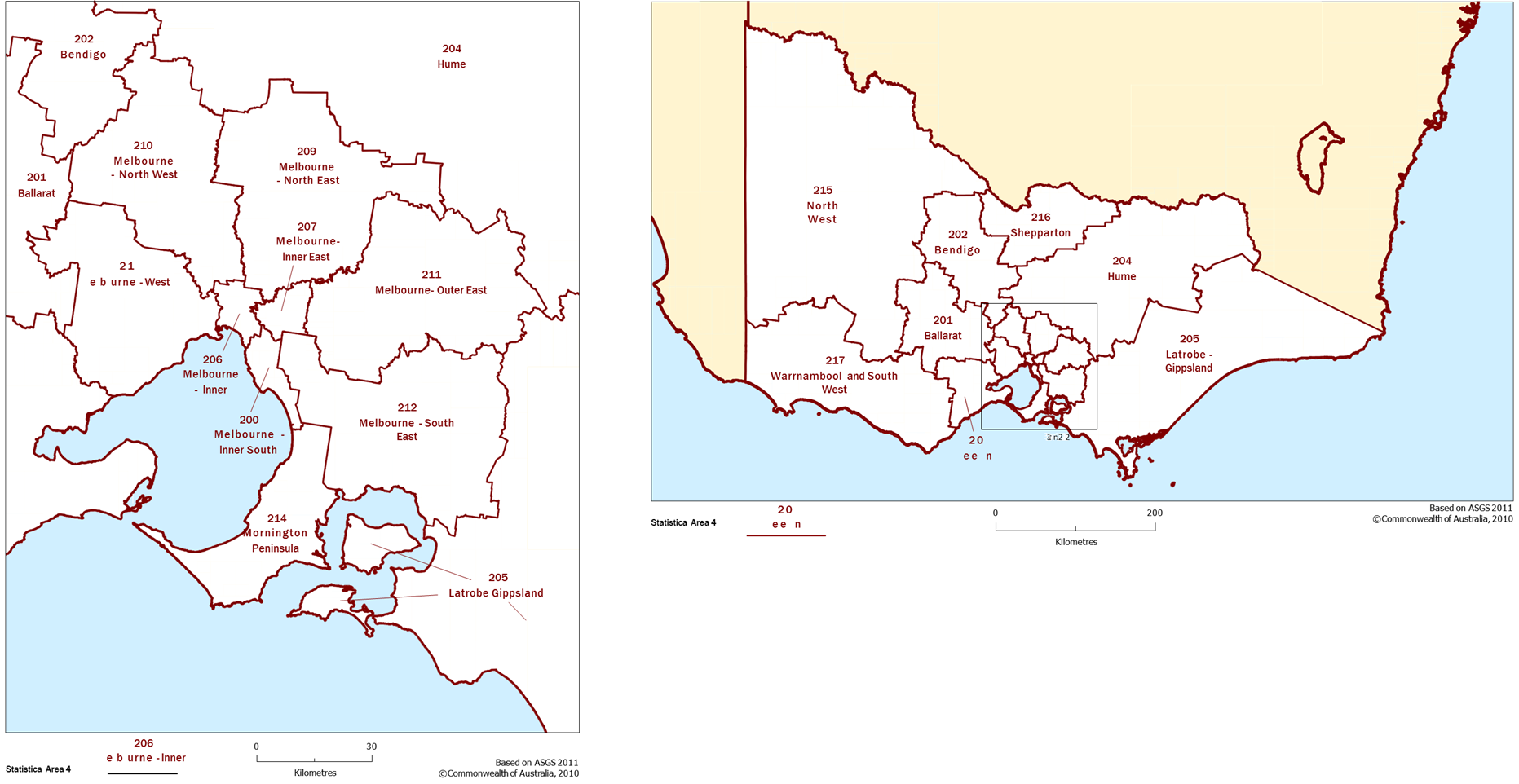 Allocation of provider reporting type to provider typeThe NCVER uses Reporting type to identify training provider. This classification is quite detailed and includes some training provider types under multiple categories, e.g. TAFEs are recorded under Publicly funded TAFE, Publicly funded – other government and Contestable funded – other. For the purposes of reporting training provider for this report multiple categories for the same training provider type, like TAFEs, have been brought together. The concordance between Provider type used in this report for program enrolments and the NCVER Reporting type are detailed below:Jan - Jun 2016Departmental data265,000NCVER data263,600Not in Education or trainingStudyingTotalBelow Certificate III1,183,800512,7001,696,500Certificate III or above1,962,300294,4002,256,700Total3,143,900807,1003,951,000NumberPercentageEmployed782,70066%Unemployed46,1004%Not in the labour force349,90030%Total1,183,800*100%Jan - Jun 2015Jan - Jun 2016Percentage changeNew South Wales193,800270,10039.4%Victoria281,600243,300-13.6%Queensland147,800151,8002.7%South Australia62,10053,200-14.4%Western Australia84,50084,100-0.5%Tasmania22,70020,000-11.7%Northern Territory14,00015,3009.6%Australian Capital Territory13,90011,900-14.4%Total820,400849,7003.6%Jan - Jun 2015Jan - Jun 2016Percentage point changeNew South Wales23.6%31.8%8.2%pVictoria34.3%28.6%-5.7%pQueensland18.0%17.9%-0.2%pSouth Australia7.6%6.3%-1.3%pWestern Australia10.3%9.9%-0.4%pTasmania2.8%2.4%-0.4%pNorthern Territory1.7%1.8%0.1%pAustralian Capital Territory1.7%1.4%-0.3%pTotal100.0%100.0%0.0%pJan - Jun 2015Jan - Jun 2016Percentage changeNew South Wales168,800192,30013.9%Victoria261,900221,500-15.4%Queensland146,400149,5002.1%South Australia56,70047,100-16.9%Western Australia83,20082,800-0.5%Tasmania19,30017,400-9.8%Northern Territory12,20013,3008.9%Australian Capital Territory13,70011,700-14.7%Total762,100735,500-3.5%Jan - Jun 2015Jan - Jun 2016Percentage point changeNew South Wales22.2%26.2%4.0%pVictoria34.4%30.1%-4.2%pQueensland19.2%20.3%1.1%pSouth Australia7.4%6.4%-1.0%pWestern Australia10.9%11.3%0.3%pTasmania2.5%2.4%-0.2%pNorthern Territory1.6%1.8%0.2%pAustralian Capital Territory1.8%1.6%-0.2%pTotal100.0%100.0%0.0%pJan - Jun 2015Jan - Jun 2016Percentage changeNew South Wales25,00077,800211.5%Victoria19,70021,70010.2%Queensland1,5002,30054.0%South Australia5,5006,10011.1%Western Australia1,3001,3000.9%Tasmania3,4002,600-22.6%Northern Territory1,8002,00014.4%Australian Capital Territory2003003.6%Total58,400114,10095.5%TAFE institutes and other government providersCommunity education providersOther registered providersStudents attending more than one provider typeTotal studentsNew South Wales223,70014,20032,300- 270,100Victoria97,50026,200119,600- 243,300Queensland49,1002,30094,7005,700151,800South Australia33,0002,30017,900 -53,200Western Australia56,7001,20025,80030084,100Tasmania11,500 -8,600- 20,000Northern territory10,000- 5,300- 15,300Australian Capital Territory8,6003,300- 11,900Australia490,10046,200307,4006,000849,700Jan - Jun 2015Jan - Jun 2016Percentage changeNew South Wales195,400301,30054.2%Victoria314,100263,600-16.1%Queensland160,900164,8002.4%South Australia63,70052,900-17.1%Western Australia101,800102,4000.6%Tasmania23,10021,100-8.7%Northern Territory13,60014,7008.2%Australian Capital Territory15,60013,800-11.5%Total888,200934,6005.2%Jan - Jun 2015Jan - Jun 2016Percentage changeNew South Wales177,300203,20014.6%Victoria300,700250,700-16.6%Queensland155,600158,1001.6%South Australia61,20049,800-18.6%Western Australia90,40090,9000.5%Tasmania21,40019,100-10.7%Northern Territory13,40014,5008.3%Australian Capital Territory15,10013,300-12.0%Total835,100799,600-4.2%Jan - Jun 2015Jan - Jun 2016Percentage changeNew South Wales18,10098,200442.1%Victoria13,50012,900-4.0%Queensland5,3006,70025.8%South Australia2,5003,00019.3%Western Australia11,40011,5001.3%Tasmania1,7002,00015.5%Northern Territory1001000.7%Australian Capital Territory4005008.6%Total53,100135,000153.9%VictoriaJan - Jun 2015Jan - Jun 2016Percentage changeTraining package qualifications261,300216,800-17.0%National accredited qualifications41,70036,400-12.9%National accredited skill setsLocally accredited qualifications10,80010,200-5.2%Locally accredited skill sets010061.8%Higher level qualifications300200-42.4%Total314,100263,600-16.1%AustraliaJan - Jun 2015Jan - Jun 2016Percentage changeTraining package qualifications746,400715,500-4.1%National accredited qualifications111,300110,900-0.4%National accredited skill sets2,00012,200525.4%Locally accredited qualifications22,80024,5007.4%Locally accredited skill sets5,40071,3001,228.5%Higher level qualifications400200-45.8%Total888,200934,6005.2%AustraliaJan - Jun 2015Jan - Jun 2016Percentage changeNew South Wales160,500185,70015.7%Victoria261,300216,800-17.0%Queensland150,700152,8001.5%South Australia51,90041,900-19.2%Western Australia75,20074,300-1.2%Tasmania19,80017,300-12.4%Northern Territory12,50013,6008.9%Australian Capital Territory14,70013,000-11.2%Total746,400715,500-4.1%Jan - Jun 2015Jan - Jun 2016Percentage changeNew South Wales29,20036,40024.7%Victoria52,50046,600-11.3%Queensland10,10011,1009.4%South Australia11,0008,400-23.8%Western Australia26,60028,1005.8%Tasmania2,8003,10013.0%Northern Territory1,1001,000-2.1%Australian Capital Territory800500-31.5%Total134,100135,3000.9%Jan - Jun 2015Jan - Jun 2016Percentage changeNew South Wales5,70079,2001,287.7%Victoria010061.8%Queensland100800537.2%South Australia7002,500237.9%Western Australia---Tasmania6006009.4%Northern Territory010092.6%Australian Capital Territory100200111.0%Total7,30083,5001,039.6%VictoriaJan - Jun 2015Jan - Jun 2016Percentage changeDiploma or higher48,60051,1005.0%Certificate IV80,70059,200-26.6%Certificate III125,50098,000-21.9%Certificate II25,60025,7000.4%Certificate I20,20016,700-17.4%Secondary education6,5005,900-9.3%Non-award courses8001,00022.4%Other education6,1006,000-2.0%Total314,100263,600-16.1%AustraliaJan - Jun 2015Jan - Jun 2016Percentage changeDiploma or higher104,900114,5009.2%Certificate IV160,200141,600-11.6%Certificate III395,400371,700-6.0%Certificate II122,700119,700-2.4%Certificate I52,00052,1000.3%Secondary education8,1007,200-10.4%Non-award courses9,50013,30040.0%Other education35,600114,400221.7%Total888,200934,6005.2%VictoriaJan - Jun 2015Jan - Jun 2016Percentage change15 to 1951,70043,200-16.5%20 to 2462,90054,300-13.6%25 to 49125,700110,300-12.2%50 to 6434,60030,000-13.3%Other*6,8005,500-19.6%Total281,600243,300-13.6%AustraliaJan - Jun 2015Jan - Jun 2016Percentage change15 to 19203,600200,300-1.6%20 to 24169,500172,4001.7%25 to 49345,000369,6007.1%50 to 6487,50093,2006.6%Other*14,80014,100-4.5%Total820,400849,7003.6%VictoriaJan - Jun 2015Jan - Jun 2016Percentage change15 to 1959,90048,300-19.4%20 to 2471,30060,000-15.9%25 to 49141,300121,900-13.7%50 to 6436,60030,300-17.3%Other*5,0003,200-36.3%Total314,100263,600-16.1%AustraliaJan - Jun 2015Jan - Jun 2016Percentage change15 to 19229,400226,600-1.2%20 to 24186,100191,3002.8%25 to 49372,800407,6009.3%50 to 6488,70097,3009.7%Other*11,10011,8006.3%Total888,200934,6005.2%VictoriaJan - Jun 2015Jan - Jun 2016Percentage changeCapital city196,600167,200-15.0%Regional82,60072,200-12.6%Other2,4003,90059.5%Total281,600243,300-13.6%AustraliaJan - Jun 2015Jan - Jun 2016Percentage changeCapital city505,500517,6002.4%Regional306,000321,2005.0%Other9,00010,90021.4%Total820,400849,7003.6%VictoriaJan - Jun 2015Jan - Jun 2016Percentage changeMelbourne - Inner19,40017,700-8.4%Melbourne - Inner East10,2008,500-17.1%Melbourne - Inner South10,7009,300-12.6%Melbourne - North East23,10019,800-14.4%Melbourne - North West21,10018,200-14.0%Melbourne - Outer East21,60018,800-12.7%Melbourne - South East43,10035,900-16.6%Melbourne - West46,10039,000-15.3%Metropolitan Melbourne195,200167,200-14.3%Ballarat7,1006,400-9.9%Bendigo7,5006,200-16.8%Geelong13,40012,000-10.3%Hume7,5006,000-19.9%Latrobe - Gippsland10,9009,800-9.5%Mornington Peninsula19,40017,700-8.4%North West10,2008,500-17.1%Shepparton10,7009,300-12.6%Warrnambool and South West23,10019,800-14.4%Regional Victoria109,60095,700-12.7%Interstate3,5003,100-12.1%Other**2,4003,90059.5%Other6,0007,00017.1%Total281,600243,300-13.6%Jan - Jun 2015Jan - Jun 2016Percentage point changeNew South Wales3.9%5.2%1.3%pVictoria6.8%5.9%-0.9%pQueensland4.7%4.8%0.2%pSouth Australia5.3%4.7%-0.6%pWestern Australia4.8%4.8%0.0%pTasmania6.8%6.1%-0.7%pNorthern Territory7.0%7.7%0.7%pAustralian Capital Territory4.0%3.8%-0.2%pAustralia 5.1%5.3%0.2%pJan - Jun 2015Jan - Jun 2016Percentage point changeNew South Wales3.4%3.7%0.3%pVictoria6.4%5.4%-1.0%pQueensland4.6%4.8%0.1%pSouth Australia4.9%4.2%-0.7%pWestern Australia4.7%4.7%0.0%pTasmania5.8%5.3%-0.5%pNorthern Territory6.1%6.7%0.6%pAustralian Capital Territory3.9%3.6%-0.3%pAustralia 4.8%4.6%-0.2%pQuality and compliance assurance activity2015*Jan-Nov2016Performance reviews125448Quality reviews1133Training and assessment observations-25Student interview processes128474Compliance audits242123Total assurance activity5061,103*Finalised 2015 activity data*Finalised 2015 activity data*Finalised 2015 activity dataFunding and contractual sanctions2015Jan-Nov2016RTO VET Funding Contracts terminated1421Funds identified for recovery$43m$22m2010201120122013201420152016Funded as at 30 June 2016223,100266,400351,300320,800286,000266,700232,000Not funded*24,20042,80092,70061,90074,70041,50015,200Total247,200309,300444,000382,800360,700308,100247,200VictoriaJan - Jun 2015Jan - Jun 2016Percentage changeTAFE**114,192110,768-3.0%Community Education Provider19,80016,700-15.4%Private165,100121,600-26.3%School1,8001,300-26.6%Other13,20013,200-0.4%Total314,100263,600-16.1%Australia Jan - Jun 2015Jan - Jun 2016Percentage changeTAFE**487,657576,54618.2%Community Education Provider34,80034,300-1.5%Private322,000282,100-12.4%School2,6002,200-16.8%Other41,10039,500-4.0%Total888,200934,6005.2%VictoriaJan - Jun 2015Jan - Jun 2016Percentage point changeTAFE**36.3%42.0%5.7%pCommunity Education Provider6.3%6.4%0.1%pPrivate52.6%46.1%-6.4%pSchool0.6%0.5%-0.1%pOther4.2%5.0%0.8%pTotal100.0%100.0%0.0%pAustraliaJan - Jun 2015Jan - Jun 2016Percentage point changeTAFE**54.9%61.7%6.8%pCommunity Education Provider3.9%3.7%-0.3%pPrivate36.3%30.2%-6.1%pSchool0.3%0.2%-0.1%pOther4.6%4.2%-0.4%pTotal100.0%100.0%0.0%pPerformance Indicator measure (weighted)Students who completed or did not complete their training Students who completed or did not complete their training Statistical difference between surveysPerformance Indicator measure (weighted)2014
(%)2015(%)Statistical difference between surveysVET students with an improved employment status after training45.744.5↓VET students satisfied with generic skills and learning experiences 48.951.3↑VET students going onto further study at a higher level than their completed training 22.419.5↓VET students who achieved their main reason for training 62.267.2↑VET students reporting a positive perception of teaching 71.672.4↔VET students completers who recommend the RTO66.065.2↔VET students reporting a positive perception of the assessment process72.072.8↔VET students who are satisfied with training provided by an RTO71.075.0↑↑ results are improving          ↔ results show no significant change       ↓ results are declining↑ results are improving          ↔ results show no significant change       ↓ results are declining↑ results are improving          ↔ results show no significant change       ↓ results are declining↑ results are improving          ↔ results show no significant change       ↓ results are decliningPerformance Indicator measure (weighted)Students who completed training Students who completed training Statistical difference between surveysPerformance Indicator measure (weighted)2014
(%)2015(%)Statistical difference between surveysVET students with an improved employment status after training51.0%50.6%↔VET students satisfied with generic skills and learning experiences 55.0%55.9%↔VET students going onto further study at a higher level than their completed training 25.8%23.7%↓VET students who achieved their main reason for training 71.3%77.2%↑VET students reporting a positive perception of teaching 78.2%78.8%↔VET students completers who recommend the RTO72.1%71.2%↔VET students reporting a positive perception of the assessment process78.8%79.2%↔VET students who are satisfied with training provided by an RTO78.4%82.5%↔Performance Indicator measure (weighted)Students who left training early Students who left training early Statistical difference between surveysPerformance Indicator measure (weighted)2014
(%)2015(%)Statistical difference between surveysVET students with an improved employment status after training38.5%37.5%↔VET students satisfied with generic skills and learning experiences 40.4%45.9%↑VET students going onto further study at a higher level than their completed training 17.7%14.6%↓VET students who achieved their main reason for training 50.0%56.2%↑VET students reporting a positive perception of teaching 62.6%65.2%↑VET students completers who recommend the RTO57.7%58.4%↔VET students reporting a positive perception of the assessment process62.8%65.4%↑VET students who are satisfied with training provided by an RTO61.1%66.6%↑↑ results are improving          ↔ results show no significant change       ↓ results are declining↑ results are improving          ↔ results show no significant change       ↓ results are declining↑ results are improving          ↔ results show no significant change       ↓ results are declining↑ results are improving          ↔ results show no significant change       ↓ results are declining VictoriaJan - Jun 2015Jan - Jun 2016Percentage changeIndigenous4,2004,100-2.4%Unemployed79,70062,900-21.0%Not in the labour force35,80035,000-2.3%With a disability27,50026,100-5.2%Young people not at school without Year 12 or equiv20,60017,400-15.6%Adults with low prior education155,800130,300-16.3% AustraliaJan - Jun 2015Jan - Jun 2016Percentage changeIndigenous47,80053,50011.8%Unemployed188,800188,8000.0%Not in the labour force97,000106,5009.8%With a disability73,60078,1006.2%Young people not at school without Year 12 or equiv60,20058,400-3.0%Adults with low prior education394,400396,400-0.3%VictoriaJan - Jun 2015Jan - Jun 2016Percentage changeTAFE**2,3002,90022.8%Community Education Provider500400-25.7%Private1,8001,500-17.1%School100100-14.7%Other2002008.8%Total5,0005,0001.6%AustraliaJan - Jun 2015Jan - Jun 2016Percentage changeTAFE**35,30042,70021.0%Community Education Provider2,7002,600-6.0%Private11,70012,4006.1%School2003003.3%Other4,0003,900-4.0%Total54,00061,80014.5%VictoriaJan - Jun 2015Jan - Jun 2016Percentage changeDiploma or higher5005003.5%Certificate IV900800-6.1%Certificate III1,8001,500-14.9%Certificate II9001,10024.0%Certificate I60080026.1%Secondary education20020013.4%Non-award courses00-16.7%Other education100100-17.3%Total5,0005,0001.6%AustraliaJan - Jun 2015Jan - Jun 2016Percentage changeDiploma or higher3,2004,30035.0%Certificate IV5,4006,40017.8%Certificate III19,70021,1006.9%Certificate II14,00013,200-5.5%Certificate I8,1008,3001.8%Secondary education3003006.1%Non-award courses50070058.6%Other education2,8007,500169.6%Total54,00061,80014.5%VictoriaJan - Jun 2015Jan - Jun 2016Percentage changeTAFE**21,30018,800-11.7%Community Education Provider8,5007,200-16.0%Private56,40038,700-31.4%School500400-13.3%Other3,3002,800-14.5%Total90,00067,900-24.5%AustraliaJan - Jun 2015Jan - Jun 2016Percentage changeTAFE**98,800118,40019.8%Community Education Provider13,80013,200-4.1%Private91,30075,500-17.3%School700600-6.9%Other5,5004,700-13.6%Total209,900212,4001.2%VictoriaJan - Jun 2015Jan - Jun 2016Percentage changeDiploma or higher11,90013,1009.9%Certificate IV22,30014,600-34.5%Certificate III33,20022,200-33.0%Certificate II9,8008,500-13.6%Certificate I8,7005,400-37.7%Secondary education2,2002,100-8.6%Non-award courses40050050.3%Other education1,5001,5001.4%Total90,00067,900-24.5%AustraliaJan - Jun 2015Jan - Jun 2016Percentage changeDiploma or higher22,30025,30013.4%Certificate IV36,60030,300-17.1%Certificate III82,60075,700-8.4%Certificate II40,10035,400-11.7%Certificate I16,90015,500-8.2%Secondary education2,7002,400-10.4%Non-award courses1,1002,500135.7%Other education7,70025,100228.5%Total209,900212,4001.2%Jan - Jun 2015Jan - Jun 2016Percentage changeTAFE**21,10024,00013.8%Community Education Provider4,1003,900-3.3%Private11,1007,600-31.4%School500400-9.8%Other1,7001,500-15.2%Total38,40037,400-2.6%AustraliaJan - Jun 2015Jan - Jun 2016Percentage changeTAFE**75,90091,70020.8%Community Education Provider5,3005,4001.9%Private18,10016,500-8.9%School700700-7.6%Other7,1007,8009.5%Total107,100122,10013.9%VictoriaJan - Jun 2015Jan - Jun 2016Percentage changeDiploma or higher5,1005,4005.0%Certificate IV5,1003,900-23.1%Certificate III8,3006,400-22.5%Certificate II7,0008,80025.4%Certificate I8,0008,5006.1%Secondary education2,3002,100-8.2%Non-award courses4004000.8%Other education2,3002,000-12.8%Total38,40037,400-2.6%AustraliaJan - Jun 2015Jan - Jun 2016Percentage changeDiploma or higher10,20011,40012.1%Certificate IV11,60010,700-7.3%Certificate III25,50026,5003.9%Certificate II26,80031,00015.9%Certificate I21,80022,7004.3%Secondary education2,9002,600-8.8%Non-award courses9001,50057.5%Other education7,60015,700105.7%Total107,100122,10013.9%VictoriaJan - Jun 2015Jan - Jun 2016Percentage changeTAFE**10,00011,80018.2%Community Education Provider4,8004,8000.2%Private12,4008,500-31.0%School500400-13.1%Other7008006.0%Total28,40026,400-7.1%AustraliaJan - Jun 2015Jan - Jun 2016Percentage changeTAFE**46,40058,00025.1%Community Education Provider6,7007,3007.9%Private23,00019,700-14.7%School600500-9.2%Other2,8002,400-13.3%Total79,50087,90010.5%VictoriaJan - Jun 2015Jan - Jun 2016Percentage changeDiploma or higher3,0003,30010.1%Certificate IV4,9004,000-18.6%Certificate III7,7006,400-16.9%Certificate II3,0003,70023.9%Certificate I7,7006,600-13.9%Secondary education1,0001,0000.2%Non-award courses3003005.5%Other education8001,10026.6%Total28,40026,400-7.1%AustraliaJan - Jun 2015Jan - Jun 2016Percentage changeDiploma or higher7,1008,20016.1%Certificate IV11,40011,100-3.3%Certificate III26,50026,8001.0%Certificate II14,70015,4005.2%Certificate I13,60012,600-7.5%Secondary education1,3001,200-2.0%Non-award courses1,0002,200116.7%Other education3,90010,300166.1%Total79,50087,90010.5%VictoriaJan - Jun 2015Jan - Jun 2016Percentage changeTAFE**14,40013,200-8.4%Community Education Provider1,8001,300-29.3%Private5,9004,600-21.3%School40050020.3%Other700700-9.8%Total23,20020,200-12.8%AustraliaJan - Jun 2015Jan - Jun 2016Percentage changeTAFE**47,40051,7009.1%Community Education Provider3,1002,400-22.2%Private15,70013,200-16.3%School40050023.5%Other3,2002,600-17.8%Total69,80070,4000.8%VictoriaJan - Jun 2015Jan - Jun 2016Percentage changeDiploma or higher8001,20043.1%Certificate IV1,5001,400-6.8%Certificate III11,2009,400-16.1%Certificate II3,3002,900-14.7%Certificate I1,4001,000-24.5%Secondary education4,4004,000-8.2%Non-award courses2000-77.8%Other education500300-24.2%Total23,20020,200-12.8%Jan - Jun 2015Jan - Jun 2016Percentage changeDiploma or higher1,7002,20033.0%Certificate IV3,6003,500-2.7%Certificate III38,60037,400-3.0%Certificate II13,60011,400-16.0%Certificate I3,8003,800-0.1%Secondary education5,0004,600-8.0%Non-award courses60080045.9%Other education3,0006,600117.9%Total69,80070,4000.8%VictoriaJan - Jun 2015Jan - Jun 2016Percentage changeTAFE**56,60057,0000.8%Community Education Provider11,6009,500-18.3%Private97,30067,600-30.5%School800600-32.2%Other9,0008,900-1.1%Total175,200143,500-18.1%AustraliaJan - Jun 2015Jan - Jun 2016Percentage changeTAFE**206,300244,60018.6%Community Education Provider19,00016,900-10.8%Private181,400150,700-16.9%School900600-29.2%Other23,20021,700-6.5%Total430,800434,5000.9%VictoriaJan - Jun 2015Jan - Jun 2016Percentage changeDiploma or higher15,50017,20011.0%Certificate IV36,90025,700-30.3%Certificate III88,10065,400-25.7%Certificate II16,10016,5002.7%Certificate I13,50013,000-3.4%Secondary education1,2001,100-4.9%Non-award courses50060023.8%Other education3,5003,90010.8%Total175,200143,500-18.1%Jan - Jun 2015Jan - Jun 2016Percentage changeDiploma or higher32,00037,00015.7%Certificate IV66,30056,400-15.1%Certificate III228,500205,200-10.2%Certificate II49,80047,200-5.3%Certificate I32,00032,8002.7%Secondary education1,5001,400-4.5%Non-award courses4,4006,10039.2%Other education16,40048,400195.6%Total430,800434,5000.9%Jan - Jun 2015Jan - Jun 2016Percentage changeApprenticeship/Traineeship*55,80050,800-9.0%Jan - Jun 2015Jan - Jun 2016Percentage changeApprenticeship/Traineeship*206,500210,1001.8%VictoriaJan - Jun 2015Jan - Jun 2016Percentage changeApprentices**35,30034,400-2.4%Trainees (nei)***20,60016,400-20.3%Total55,80050,800-9.0%AustraliaJan - Jun 2015Jan - Jun 2016Percentage changeApprentices**120,900130,4007.8%Trainees (nei)***85,50079,700-6.8%Total206,500210,1001.8%VictoriaJan - Jun 2015Jan - Jun 2016Percentage changeTAFE*26,60024,900-6.4%Community Education Provider***0036.0%Private7,6008,3009.9%School1001004.5%Other1,0001,1008.2%Total35,30034,400-2.4%AustraliaJan - Jun 2015Jan - Jun 2016Percentage changeTAFE**89,40094,4005.6%Community Education Provider100200179.1%Private28,20031,50011.6%School1001004.5%Other3,2004,30034.5%Total120,900130,4007.8%VictoriaJan - Jun 2015Jan - Jun 2016Percentage changeA commencing course11,6009,100-21.0%Not a commencing course23,70025,3006.5%Total35,30034,400-2.4%AustraliaJan - Jun 2015Jan - Jun 2016Percentage changeA commencing course49,70044,400-10.6%Not a commencing course71,30086,00020.7%Total120,900130,4007.8%VictoriaJan - Jun 2015Jan - Jun 2016Percentage changeManagers---Professionals---Technicians and Trades Workers34,40033,600-2.3%     Technicians and Trades Workers - nfd---     Engineering, ICT and Science Technicians---     Automotive and Engineering Trades Workers7,4006,400-13.5%     Construction Trades Workers11,80012,4004.8%     Electrotechnology and Telecommunications Trades Workers6,8006,700-1.7%Food Trades Workers3,2002,900-11.7%Skilled Animal and Horticultural Workers1,4001,5003.6%Other Technicians and Trades Workers3,7003,8002.5%Community and Personal Service Workers---Clerical and Administrative Workers---Sales Workers200200-0.4%Machinery Operators and Drivers---Labourers600500-8.1%GEN codes---Other---Total35,30034,400-2.4%AustraliaJan - Jun 2015Jan - Jun 2016Percentage changeManagers---Professionals---Technicians and Trades Workers118,400128,6008.6%     Technicians and Trades Workers - nfd---     Engineering, ICT and Science Technicians---     Automotive and Engineering Trades Workers33,10032,500-1.8%     Construction Trades Workers32,10039,20021.9%     Electrotechnology and Telecommunications Trades Workers26,40028,8009.2%Food Trades Workers10,80010,600-2.0%Skilled Animal and Horticultural Workers3,8004,1007.1%Other Technicians and Trades Workers12,10013,40010.8%Community and Personal Service Workers---Clerical and Administrative Workers---Sales Workers500500-2.1%Machinery Operators and Drivers---Labourers1,1001,2003.2%GEN codes---Other---Total120,900130,4007.8%VictoriaJan - Jun 2015Jan - Jun 2016Percentage changeCarers and Aides40,50036,400-9.9%Health and Welfare Support Workers24,70021,200-13.8%Construction Trades Workers18,20017,700-2.6%Other Technicians and Trades Workers20,50016,600-19.1%Engineering, ICT and Science Technicians19,40014,000-27.9%Automotive and Engineering Trades Workers13,50010,600-21.3%Electrotechnology and Telecommunications Trades Workers8,7009,1004.6%Food Trades Workers11,2008,300-25.8%Sports and Personal Service Workers9,3006,600-28.7%Factory Process Workers7,8006,500-17.2%Specialist Managers7,4006,100-17.0%Office Managers and Program Administrators11,8005,800-50.4%Skilled Animal and Horticultural Workers5,2005,4002.9%Numerical Clerks3,8004,1006.1%Road and Rail Drivers4,7003,600-23.1%Protective Service Workers3,8003,500-7.0%Other Clerical and Administrative Workers6,9003,300-52.2%Hospitality Workers5,0003,300-35.4%Mobile Plant Operators2,1003,00044.0%Business, Human Resource and Marketing Professionals3,1003,000-2.0%Design, Engineering, Science and Transport Professionals3,6002,900-18.8%General Clerical Workers4,0002,900-27.6%Arts and Media Professionals2,7002,9006.8%Construction and Mining Labourers2,7002,500-7.7%Other Labourers1,8002,50033.4%Other**72,00061,900-14.0%AustraliaJan - Jun 2015Jan - Jun 2016Percentage changeCarers and Aides106,800112,8006%Health and Welfare Support Workers54,60052,300-4%Construction Trades Workers47,20051,0008%Other Technicians and Trades Workers41,20037,300-9%Engineering, ICT and Science Technicians46,60040,900-12%Automotive and Engineering Trades Workers44,10040,100-9%Electrotechnology and Telecommunications Trades Workers32,50034,6006%Food Trades Workers23,30021,100-9%Sports and Personal Service Workers27,70023,200-16%Factory Process Workers18,80018,000-4%Specialist Managers20,20019,900-1%Office Managers and Program Administrators21,00017,000-19%Skilled Animal and Horticultural Workers19,90020,6004%Numerical Clerks13,60016,20019%Road and Rail Drivers11,9009,000-24%Protective Service Workers7,6007,500-1%Other Clerical and Administrative Workers16,20010,600-35%Hospitality Workers26,80023,400-13%Mobile Plant Operators8,6009,3008%Business, Human Resource and Marketing Professionals6,4005,900-7%Design, Engineering, Science and Transport Professionals8,5006,600-22%General Clerical Workers32,60032,400-1%Arts and Media Professionals8,7008,500-3%Construction and Mining Labourers15,70014,000-11%Other Labourers15,40015,7002%Other*212,300286,40035%Training provider as used in this reportTraining provider as detailed under NCVER Reporting TypeTAFEPublicly funded TAFE – TAFEPublicly funded – Other Government – TAFEContestable funded – Other - TAFEUniversityPublicly funded - TAFE – University - GovernmentPublicly funded – Other Government – University - GovernmentContestable funded – Other – University – GovernmentContestable funded – Other – University - CatholicCommunity Education ProviderContestable funded – ACE – Community Education ProviderContestable funded – Other – Community Education ProviderPrivateContestable funded – ACE – School – IndependentContestable funded – Other – Privately Operated OrganisationSchoolContestable funded – ACE – School – IndependentContestable funded – Other – School - GovernmentContestable funded – Other – School – GovernmentContestable funded – Other – School – CatholicContestable funded – Other – School - IndependentOtherPublicly funded – Other Government – Enterprise – GovernmentContestable funded – ACE – Industry AssociationContestable funded – ACE – OtherContestable funded – Other – Enterprise – GovernmentContestable funded – Other – Enterprise – Non GovernmentContestable funded – Other – Professional AssociationContestable funded – Other – Industry AssociationContestable funded – Other - Other